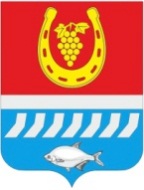 администрациЯ Цимлянского районаПОСТАНОВЛЕНИЕ__.04.2021	                                            № ___                                         г. ЦимлянскО внесении изменений в постановление Администрации Цимлянского района от 28.06.2018 № 364 «О согласовании цен на платные медицинские услуги, оказываемые МБУЗ «ЦРБ» Цимлянского района»В соответствии с постановлением Правительства РФ от 04.10.2012 № 1006 «Об утверждении Правил предоставления медицинскими организациями платных медицинских услуг», приказом Министерства здравоохранения Ростовской области от 27.06.2016 № 1060 «Об утверждении порядка определения цен (тарифов) на платные услуги», уставом МБУЗ «Центральная районная больница» Цимлянского района (далее МБУЗ «ЦРБ»), протоколом заседания тарифной комиссии Цимлянского района от 14.04.2021 № 3, Администрация Цимлянского районаПОСТАНОВЛЯЕТ:1. Внести в приложение № 1 к постановлению Администрации Цимлянского района от 28.06.2018 № 364 «О согласовании цен на платные медицинские услуги, оказываемые МБУЗ «ЦРБ» Цимлянского района» изменение, дополнив раздел 16. Клинические лабораторные исследования строкой следующего содержания:2. Контроль за выполнением постановления возложить на первого заместителя главы Администрации Цимлянского района Ночевкину Е.Н.Глава АдминистрацииЦимлянского района                                                                        В.В. СветличныйПостановление вносит отдел экономического прогнозирования и закупок Администрации района«Определение антител класса G (LgG) к коронавирусу SARS-Cоv-2 (2019-nCOV) в крови, количественное исследование                                      (А26.06.067.001)»850,00